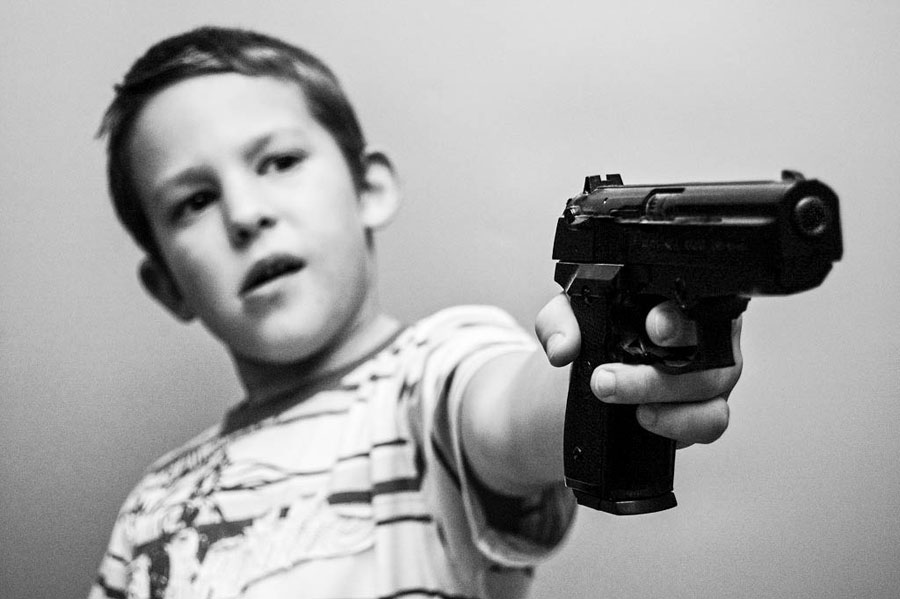 Name: Cullen McCainAge: 14Town: Topeka, KansasSchool: Topeka Public SchoolProblem: Brought a weapon to school.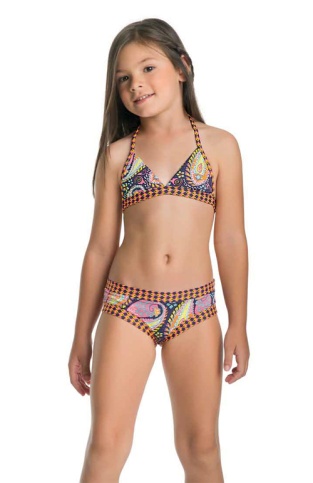 Name: Caroline BakerAge: 16Town: Miami, FloridaSchool: Benjamin Franklin Public High SchoolProblem: Wore a bikini to school.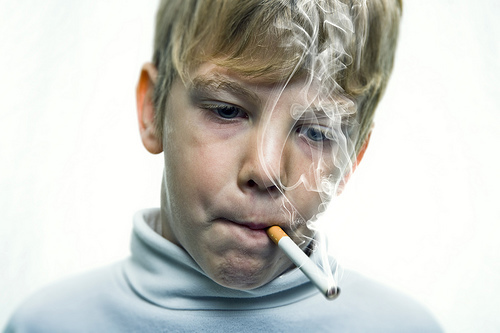 Name: Jonathan SmithAge: 17Town: St. Paul, MinnesotaSchool: Thomas Jefferson Academy Preparatory SchoolProblem: Caught smoking in school.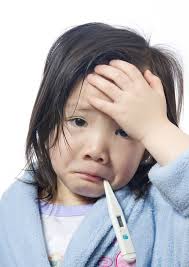 Name: Michelle ThompsonAge: 15Town: Houston, TexasSchool: Big Cowboy Public High SchoolProblem: Missed 13 days of school.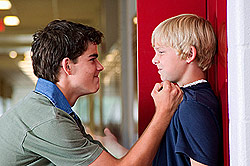 Name: Peter LongAge: 13Town: Juneau, AlaskaSchool: James Madison Private Middle SchoolProblem: Bullied another student on the playground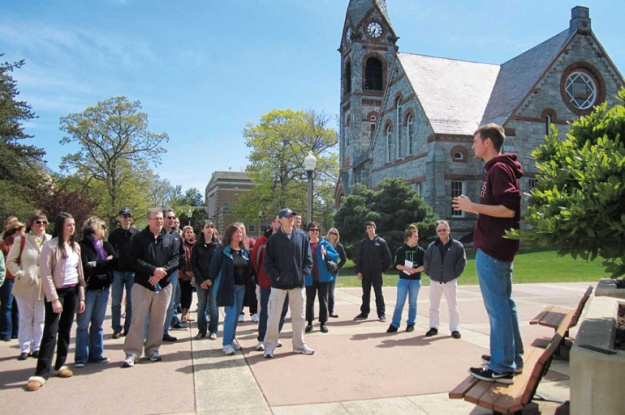 Name: Tina PotterAge: 18Town: Boston, MassachusettsSchool: Boston Central Public High SchoolProblem: Missed school because of a college visit